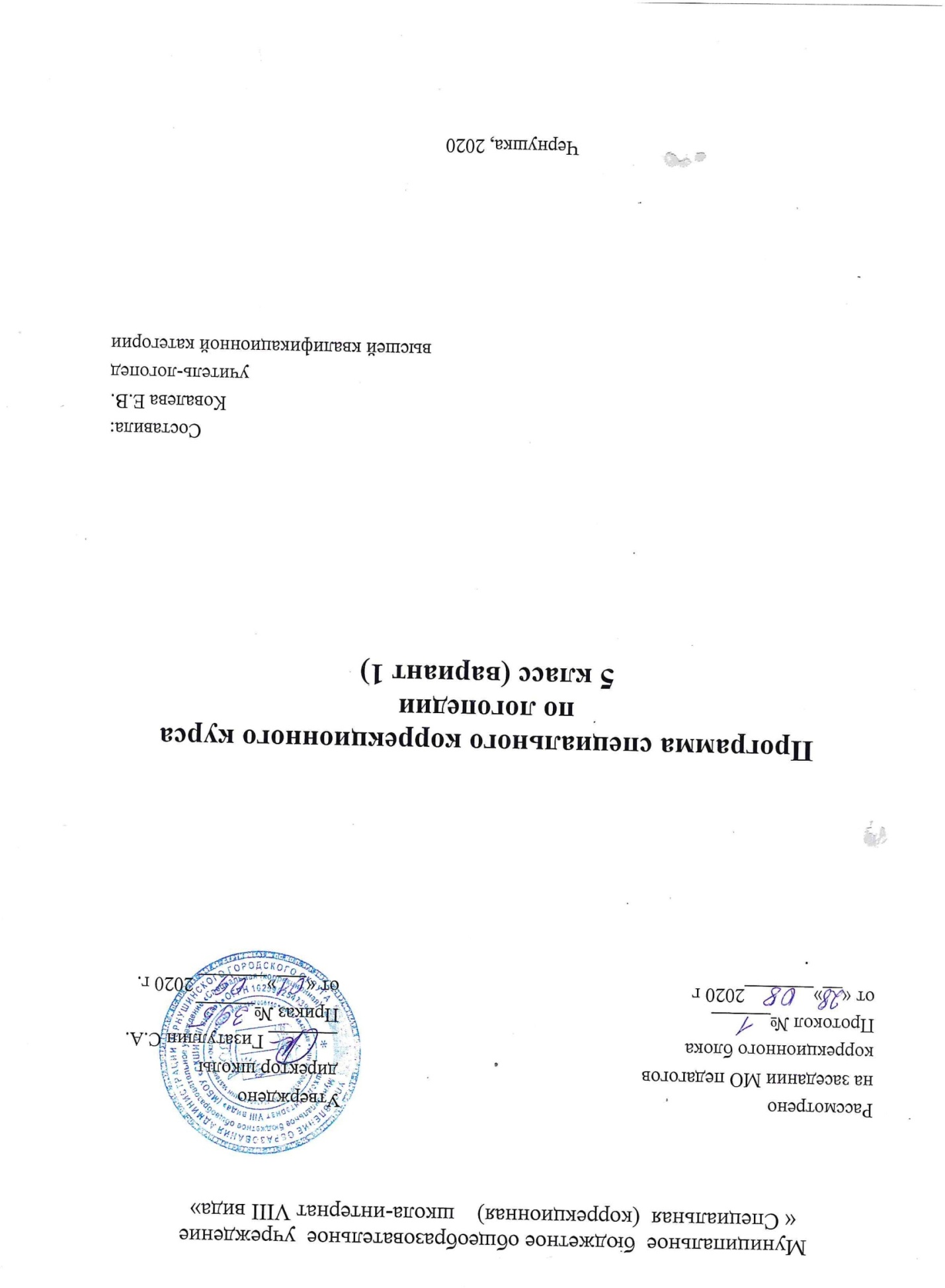 Пояснительная записка.Рабочая программа логопедических занятий разработана на основе: Федерального государственного образовательного стандарта  (далее – ФГОС) образования обучающихся с умственной отсталостью (интеллектуальными нарушениями); Адаптированной основной общеобразовательной программы (далее – АООП) образования обучающихся с умственной отсталостью (интеллектуальными нарушениями)  (вариант 1);рекомендаций ведущих специалистов в области логопедии Ефименковой Л.Н., Садовниковой И.Н., Лалаевой Р.И. и по учебно-тематическому плану Кузьминых Е. Л. Формирование коммуникативной функции речи у учащихся 1 - 5 классов специальной (коррекционной) школы VIII вида: Учебная программа/Управление образования администрации г.Екатеринбурга.2000.-73с.     Предлагаемый курс не противоречит общим задачам учреждения, работающего по программе специальных (коррекционных) общеобразовательных учреждений VIII вида, 1-4 классов, рекомендованной Министерством образования РФ (под редакцией В.В. Воронковой и Э.В. Якубовской).Цель программы - коррекция дефектов устной и письменной речи учащихся, способствующая успешной адаптации к учебной деятельности и дальнейшей социализации детей-логопатов.Основные задачи реализации содержания логопедических занятий.       В ФГОС для обучающихся с умственной отсталостью определены следующие задачи:формирование и развитие различных видов устной речи (разговорно-диалогической, описательно-повествовательной) на основе обогащения знаний об окружающей действительности; обогащение и развитие словаря, уточнение значения слова, развитие лексической системности, формирование семантических полей;развитие и совершенствование грамматического строя речи;развитие связной речи; коррекция недостатков письменной речи (чтения и письма).     Задачи программы реализуются по трем направлениям: 1 – многоуровневое содержание коррекционно-развивающей работы; 2 – педагогические условия реализации задач; 3 – коммуникативная направленность обучения.     Реализация 1 направления осуществляется через приспособление каждой программной темы к данному речевому уровню учащихся: любой программный материал используется таким образом, чтобы он помогал развивать у детей форму речи, необходимую на данном этапе; каждую тему можно использовать по-разному, в зависимости от уровня наполнения речевых средств и возможностей применения. 2 направление включает: создание организационно-содержательных условий, учебно-методической базы. 3 направление подразумевает образование систематизированных связей речи для отражения наиболее существенных отношений между предметами и произвольности поведения в социуме.      В программе предусмотрены практические и теоретические занятия. Теоретические занятия направлены на получение учащимися знаний в области фонетики, лексики, морфологии, грамматики и синтаксиса. Они предполагают знакомство учащихся с речевыми единицами /1 класс - звук, слог, 2 класс – слог, слово; 3 класс – слово, словосочетание; 4 класс - предложение; 5 класс - текст/, их характеристиками, способами образования и формами употребления, то есть с речевыми нормами. Практические занятия способствуют переводу полученных знаний и речевые умения и навыки по применению и осмысленному использованию речевых средств с учетом требований ситуации и контекста. На практических занятиях предусматривается организация и систематическое наблюдение за разнообразными языковыми явлениями, формами реализации речевых средств на основе формирования /1-2 класс/, развития /З класс/, совершенствования /4-5 класс/, мыслительных операций: анализа, синтеза, сравнения, обобщения, сопоставления; психических процессов: восприятия, внимания, памяти, самоконтроля и саморегуляции. Цель этих занятий: уточнение представлений в области речевых средств /произношение, различение звуков, лексический запас, грамматический строй/; формирование соответствующих языковых обобщений, совершенствование устной и письменной речи. Работая над совершенствованием всех компонентов речевой системы, необходимо на разных этапах сосредотачивать внимание на каком-то одном из них, придерживаться предложенной в программе последовательности.     Глобальные задачи программы решаются рядом специальных частных задач: развитие звукопроизносительной стороны речи, смысловой /обогащение, закрепление и активизация словаря/, совершенствование грамматической правильности речи, формирование разговорной /диалогической/ и контекстной /монологической/ форм речи, профилактика и коррекция нарушений письма и чтения.      Программа предусматривает построение коррекционно-развивающего обучения с учетом индивидуальных и психофизиологических особенностей школьников, осуществления тесной преемственности между уроками логопедии и обучения грамоте, развитием речи, поэтапного формирования умений пользоваться речевыми средствами и ступенчатого закрепления в устной, письменной и внутренней формах речи.Специфика программы проявляется в учебно-тематическом планировании. Темы занятий узкие, каждая задача коррекции должна быть максимально разделена на простейшие задачи, обязательна связь коррекции речевых дефектов с развитием познавательной деятельности, постепенное усложнение заданий и речевого материала, поэтапное закрепление средств речи в устной, письменной и внутренней речи, обязательное сочетание развития речи, сенсорных функций, мелкой и общей моторики, познавательной деятельности, то есть формирование речи у умственно отсталых учащихся как целостной психической функции, как средства формирования мышления.Принципы логопедической работы:Принцип приоритетности интересов обучающегося определяет отношение работников организации, которые призваны оказывать каждому обучающемуся помощь в развитии с учетом его индивидуальных образовательных потребностей. Принцип системности - обеспечивает единство всех элементов коррекционной работы: цели и задач, направлений осуществления и содержания, форм, методов и приемов организации, взаимодействия участников.  Принцип непрерывности обеспечивает проведение логопедической работы на всем протяжении обучения школьника с учетом изменений в их личности. Принцип вариативности предполагает создание вариативных программ коррекционной работы с детьми с учетом их особых образовательных потребностей и возможностей психофизического развития. Принцип единства психолого-педагогических и медицинских средств, обеспечивающий взаимодействие специалистов психолого-педагогического и медицинского блока в деятельности по комплексному решению задач коррекционной работы. Принцип сотрудничества с семьей основан на признании семьи как важного участника коррекционной работы, оказывающего существенное влияние на процесс развития ребенка и успешность его интеграции в общество. Специфика организации логопедической работы с обучающимися с умственной отсталостью (интеллектуальными нарушениями).Логопедическая  работа с обучающимися с умственной отсталостью (интеллектуальными нарушениями) проводится:  в рамках образовательного процесса через содержание и организацию образовательного процесса (индивидуальный и дифференцированный подход, сниженный темп обучения, структурная простота содержания, повторность в обучении, активность и сознательность в обучении);в рамках внеурочной деятельности в форме специально организованных индивидуальных и групповых занятий. В учебном плане МБОУ «СКШИ VIII вида» г. Чернушки предусмотрены часы логопедических занятий. На первом этапе по 3 часа в неделю в каждом классе. Учитель – логопед с учетом  рекомендаций ПМПК, в  зависимости  от  характера  и  выраженности  речевого  дефекта, психологических, интеллектуальных  особенностей  детей,  комплектует группы. Количество  обучающихся в группах  варьируется  от  4  до 6. Группа обучающихся по ведущему проявлению речевого дефекта помогает учителю-логопеду решать принципиальные вопросы организации коррекционной работы с детьми и определять содержание, методы и приемы логопедического воздействия в каждой группе.  Основной формой являются групповые занятия. На занятия с группой обучающихся отводится 40 минут. Подгрупповые  занятия  проводятся   логопедом  в  соответствии  с  расписанием  и  режимом  дня  в  данной  возрастной  группе. Индивидуальные  (логопедические) занятия с каждым ребенком планируются с учетом установленного нарушения речи, а также общего развития конкретного ребенка. Она проводится по отдельному плану и расписанию. Причём  индивидуальная  работа  носит  опережающий  характер, т.к.  основная  их  цель - подготовить  детей  к  активной  речевой  деятельности  на  групповых  занятиях. На  индивидуальных  занятиях  проводится  работа  по следующим видам деятельности: 1) активизации  и  выработке  дифференцированных  движений  органов  артикуляционного  аппарата; 2) подготовке  артикуляционной  базы  для  усвоения  отсутствующих  звуков; 3) постановке  отсутствующих  звуков, их  различению  на  слух  и  первоначальному  этапу  автоматизации  на  уровне  слогов, слов. Содержание  логопедических  занятий  определяется  задачами  коррекционного  обучения  детей:развитие  понимания  речи;активизация  речевой  деятельности  и  развитие  лексико-грамматических  средств  языка;развитие  произносительной  стороны;развитие  самостоятельной  фразовой  речи.Работа по исправлению речевых нарушений строится с учётом возрастных особенностей, программы по русскому языку и особенностей речевого дефекта обучающихся. Эффективность логопедических занятий и перенос полученных навыков в учебную обстановку значительно повышается, если используется дидактический материал в соответствии с темой программы, которая изучается в классе. В структуру занятия может входить: упражнения для развития артикуляционной моторики; упражнения для развития общей координации движений и мелкой моторики пальцев рук; дыхательная гимнастика;фонетическая ритмика; коррекция произношения, автоматизация и дифференциация звуков; формирование фонематических процессов; работа со словами, звуко-слоговой анализ слов;работа над предложением, текстом; обогащение и активизация словарного запаса.   Данная программа построена по цикличному принципу и предполагает повторение лексической тематики в каждом классе, на более высоком уровне: усложняется речевой материал, формы звукового анализа и синтеза.  Общая характеристика коррекционного курса «Логопедические занятия»Основные направления логопедической работы: диагностика и коррекция звукопроизношения (постановка, автоматизация и дифференциация звуков речи);  диагностика и коррекция лексической стороны речи; диагностика и коррекция грамматического строя речи (синтаксической структуры речевых высказываний, словоизменения и словообразования); коррекция диалогической и формирование монологической форм речи; развитие коммуникативной функции речи; коррекция нарушений чтения и письма;  расширение представлений об окружающей действительности;  развитие познавательной сферы (мышления, памяти, внимания). Характеристика основных направлений логопедической  работы. Основными направлениями логопедической работы являются: Диагностическая работа, которая обеспечивает выявление особенностей развития и здоровья обучающихся с умственной отсталостью (интеллектуальными нарушениями) с целью создания благоприятных условий для овладения ими содержанием основной общеобразовательной программы.      Проведение диагностической работы предполагает осуществление:логопедического обследования обучающихся с умственной отсталостью и дальнейшее отслеживание речевого развития (проводится  по «Тестовой методике диагностики устной речи младших школьников», Фотековой Т.А.);  мониторинга динамики развития обучающихся, их успешности в освоении АООП; анализа результатов обследования с целью проектирования и корректировки логопедических планов. В процессе диагностической работы используются следующие формы и методы: сбор сведений о ребенке у педагогов, родителей (беседы, анкетирование, интервьюирование); наблюдение за учениками во время учебной и внеурочной деятельности; беседы с учащимися, учителями и родителями; изучение работ ребенка (тетради, рисунки, поделки и т. п.) и др.  оформление документации (Речевой профиль обучающегося); речевые пробы для обучающихся по методике Фотековой Т.А. Периодичность диагностики: сентябрь, май. Коррекционно-развивающая работа обеспечивает организацию мероприятий, способствующих коррекции недостатков в психическом развитии и освоению ими содержания образования. Программа рекомендует использование следующих логопедических методов.По способам подачи речевого материала: репродуктивный /выполнение системы упражнений/, проблемное изложение /объяснение материала для решения проблемной ситуации, логические упражнения/, частично-поисковый /творческое использование речевых средств, алгоритмизация, конструктивные упражнения/.            Пo источнику знаний: практические /упражнения тренировочные, подражательно-исполнительские, коррекционные, конструктивные, творческие; игры дидактические, сюжетно-ролевые, деловые; моделирование; функциональные тренировки для дыхания, голоса, органов артикуляции, мелкой и общей моторики; работа с учебной и справочной литературой/, наглядные /графические, символические, иллюстративные, натуральные/, словесные /слово, рассказ логопеда, беседа: сообщающая, эвристическая, воспроизводящая; анализ речи: фонетический, морфологический, синтаксический разборы/. При реализации предложенного курса рекомендуется придерживаться следующей иерархии использования методов обучения: 1 класс - преобладание игровой терапии, наблюдение за предметами и действиями, опора на вербальный образец; 2 класс - словарно-логические, имитационные, подстановочные, трансформационные упражнения; 3 класс - беседы / вводные, занимательные, тренировочные/, 4 класс -рассказ /проблемный, описательный, рассуждающий/; 5 класс - практические упражнения, моделирование реальных ситуаций.Коррекционно-логопедическая  работа  определяется  образовательным  маршрутом, учитывающим  уровень  речевого  развития, возрастными  и     индивидуально – типологическими  особенностями  развития  детей. 3. Консультативная работа обеспечивает непрерывность специального сопровождения детей с умственной отсталостью (интеллектуальными нарушениями) и их семей по вопросам реализации дифференцированных психолого-педагогических условий обучения, воспитания, коррекции, развития и социализации обучающихся.  Консультативная работа включает: психолого-педагогическое консультирование педагогов по решению проблем в развитии и обучении, поведении и межличностном взаимодействии конкретных учащихся; консультативную помощь семье в вопросах решения конкретных вопросов воспитания и оказания возможной помощи ребёнку в освоении общеобразовательной программы. В процессе консультативной работы используются следующие формы и методы работы: беседа, семинар, лекция, консультация, тренинг; анкетирование педагогов, родителей;разработка методических материалов и рекомендаций учителю, родителям. Психологическое консультирование основывается на принципах анонимности, доброжелательного и безоценочного отношения к консультируемому, ориентации на его нормы и ценности, включенности консультируемого в процесс консультирования.      4.Информационно-просветительская работа предполагает осуществление разъяснительной деятельности в отношении педагогов и родителей по вопросам, связанным с особенностями осуществления процесса обучения и воспитания обучающихся с умственной отсталостью (интеллектуальными нарушениями), взаимодействия с педагогами и сверстниками, их родителями (законными представителями),  и др.         Информационно-просветительская работа включает:   проведение тематических выступлений для педагогов и родителей по разъяснению индивидуально-типологических особенностей различных категорий детей; оформление информационных стендов, печатных и других материалов;психологическое просвещение педагогов с целью повышения их психологической компетентности; психологическое просвещение родителей с целью формирования у них элементарной психолого-психологической компетентности.          5.Социально-педагогическое сопровождение представляет собой взаимодействие социального педагога и воспитанника и/или его родителей, направленное на создание условий и обеспечение наиболее целесообразной помощи и поддержки. В процессе информационно-просветительской и социально-педагогической работы используются следующие формы и методы работы: индивидуальные и групповые беседы, семинары, тренинги,  лекции для родителей; анкетирование педагогов, родителей; разработка методических материалов и рекомендаций учителю, родителям.Для реализации описанного курса используются следующие формы логопедической работы: внеклассные занятия /экскурсии, утренники, конкурсы чтецов, недели логопедии/; классные занятия и в виде уроков: подгрупповые по 40 минут, индивидуальные по 15 – 20 минут.В программе предлагается использование следующих видов контроля: ежегодное обследование учащихся с последующим заполнением результатов в карте динамики речевого развития; проведение различных видов диктантов /проверочный, объяснительный, предупредительный, кратковременный, с комментированием/ и творческих работ /написание рассказа по теме, по впечатлению, по представлению/, проверка техники чтения 2 раза в год /начало и конец учебного года/; недель логопедии, конкурсов чтецов; организация выставок творческих работ учащихся /апрель - май/.Эффективность реализации предлагаемой программы зависит от четкости организации логопедической работы, от равномерного распределения нагрузки, от преемственности в работе логопеда, учителей и родителей, от учета индивидуальных особенностей учащихся, от организации дифференцированного подхода, от сочетания коррекционно-развивающего процесса с медикаментозным, физиотерапевтическим, психотерапевтическим воздействием на учащихся.Предложенная программа - это введение процесса усвоения языка в деятельность общения посредством речевых средств, подлежащих усвоению в следующей последовательности: 1-2 класс - накопление речевых средств; 3 класс - отбор речевых средств; 4 класс - применение речевых средств; 5 класс - осмысленное использование речевых средств.Актуальность программы заключается в том, что она способствует активизации всех каналов коммуникации у умственно отсталых детей: рецептивного /понимание/, организующего /ассоциирование воспринятого, выявление связей и отношений между предметами и словами/, экспрессивного /выражение мыслей в устной и письменной речи/.Предложенная программа разработана на основе изучения методической и научной литературы, тщательного изучения речевого развития учащихся 1-5 классов специальной (коррекционной) школы и многолетней практической деятельности.Основные требования к знаниям и умениям учащихся.Учащиеся должны уметь:различать пары звуков, имеющих акустико-артикуляционное сходство;различать буквы, имеющие кинетическое сходство;ставить ударение;строить слоговую и побуквенную схему слова;выделять родственные слова из текста.Учащиеся должны знать:алфавит;название букв;парные звонкие и глухие согласные;твердые и мягкие согласные (гласные которые их образуют);как проверить  безударную гласную в корне слова;знать вопросы к словам (предметам, действиям и признакам)5 классПодгрупповые занятия по коррекции нарушений письменной речи ( 3 раза в неделю по 40 минут)5 класс.Коррекция нарушений письменной речи /90 уроков/.1. Речь.Значение слова в жизни человека.Сопоставление речи и языка. Способы выражения мысли в устной и письменной форме.Применение языковых средств в общении.Взаимодействие внешней и внутренней речи.Звук. Акустические и артикуляционные свойства гласных и согласных звуков. Сопоставление и сравнение групп гласных и согласных.Уяснение их признаков и роли в речи. Различение на слух и правильное воспроизведение в речи смыслоразличительных звуковых единиц.Способы озвончения и оглушения согласных.Лексика по темам: «Школа», «Обувь», «Одежда». Различение на слух и по кинестетическим ощущениям твердых и мягких согласных.Лексика по темам: «Учебные вещи», «Деревья», «Мебель».Сравнение слов по смыслу, произношению и написанию. Обозначение мягкости согласных мягким знаком.Употребление существительных, обозначающих названия месяцев, учебные действия, качества человека, числительные.3. Слог. Сравнение произношения и написания гласных в корнях родственных слов. Обоснование написания гласных в слогах в ударной и безударной позиции.Лексика по теме: «Окружающий мир».4. Слово. Корень - показатель лексического значения слов. Связь лексического значения слова и его структуры.Изменение значения слов с помощью приставок и суффиксов. Уяснение смысла морфем. Различение звукового и морфемного состава. Суффикс и приставка - показатели грамматического значения слов. Осознанное усвоение и практическое применение образования слов с помощью суффиксов и приставок. Вставка в предложение слов с подходящими по смыслу приставками и суффиксами.Синтаксическая роль окончаний. Изменение существительных по числам, прилагательных по родам и числам, глаголов по числам, родам, временам.5.  Предложение.Употребление в предложении существительных 1 склонения в именительном, родительном, дательном, винительном, творительном. предложном падежах.Связь слов в предложении с помощью флексий.Употребление в предложении существительных 2 склонения. Изменение окончаний имен существительных в зависимости от вопроса. Лексика по темам: «Животный мир», «Растительный мир».6. Связная речь.Составление предложений с существительными 3 склонения в различных падежах. Наблюдение за изменением содержания предложения в зависимости от изменения окончания существительного.Логическая связь предложений. Определение главной мысли текста. Последовательное изложение мыслей. Закрепление грамматической связи слов о предложении /управление, согласование, примыкание/ при составлении рассказов по теме, по представлению.Лексика по темам: «Продукты», «Овощи», «Фрукты», «Транспорт», «Времена года», «Семья», «Охрана здоровья».Подгрупповые занятия по коррекции нарушений письменной речи. 5 класс.По программе – 90 часовТребования к уровню подготовки                                                             5 классУчащиеся должны знать:- характеристику, значение, роль основных частей речи /существительных, глаголов, прилагательных, предлогов/;- употребление регулярно вводимых в общение речевых средств в новых контекстах и речевых ситуациях уточняет значение слов и фраз, ускоряет их запоминание;- лексическое значение слов определяется морфемными составляющими;- для развития общения с окружающими, понимания словесной информации необходимо постоянно накапливать не только речевые средства, но и упражняться в разных видах речевой деятельности.Учащиеся должны уметь:- использовать в самостоятельной устной и письменной речи усвоенные речевые средства;- определять начальную форму существительных разных родов, образование формы этих существительных, исходя из изменения их синтаксической роли;- определять окончания существительных мужского, женского и среднего рода в единственном и множественном числе в начальной форме, в косвенных падежах;- согласовывать существительное с другими частями речи;- образовывать слова различных частей речи с помощью приставок и суффиксов для выполнения в предложении определенных синтаксических ролей;- составлять рассказ по картинному и словесному плану, по теме;- понимать и употреблять в речи предложения с однородными членами и обобщающими словами.Учащиеся должны уметь до автоматизма:- применять правила построения предложений в определенной последовательности с соблюдением порядка слов и грамматических закономерностей;- перестраивать предложения, изменять их состав, связь слов для выражения определенных смысловых отношений;- образовывать лексические группы существительных, глаголов, прилагательных;- использовать существительные в качестве дополнения, прилагательные в качестве определения для распространения предложений;- связывать несколько предложений определенной логикой событий, соблюдать временные и причинно-следственные отношения в серии предложений.УЧЕБНО-МЕТОДИЧЕСКОЕ И МАТЕРИАЛЬНО-ТЕХНИЧЕСКОЕ ОБЕСПЕЧЕНИЕ № по программеНаименование темыКол-во занятийВ том числеВ том числе№ по программеНаименование темыКол-во занятийтеоретическихпрактических1.Речь3122.Звук 9183.Слог6154.Слово202185.Предложение261256.Связная речь26224Итого:90882№п/пТемаСодержаниеЛингвистическаябаза речиЛингвистическаябаза речиПсихологическаябаза речиКол-вочасовДата2020-2021Дата2020-2021№п/пТемаСодержаниелексикаграмматикаПсихологическаябаза речиКол-вочасовПоплануПофактуI.1.1ЧЕТВЕРТЬ18ЧОтличия, сходство, значение, применение устной и письменной речи.Значение слова в жизни человека. Сопоставление речи и языка. Способы выражения мысли в устной и письменной форме. Применение и использование языковых средств.Язык – средство общения. Речь – средства в действии. Единицы речи.Реализация речевого замысла в устной и письменной речи.Стимуляция мотива высказывания. Установление и поддержание целенаправленного общения.614.09I.1.1ЧЕТВЕРТЬ18ЧОтличия, сходство, значение, применение устной и письменной речи.Значение слова в жизни человека. Сопоставление речи и языка. Способы выражения мысли в устной и письменной форме. Применение и использование языковых средств.Язык – средство общения. Речь – средства в действии. Единицы речи.Реализация речевого замысла в устной и письменной речи.Стимуляция мотива высказывания. Установление и поддержание целенаправленного общения.616.0918.09I.1.1ЧЕТВЕРТЬ18ЧОтличия, сходство, значение, применение устной и письменной речи.Значение слова в жизни человека. Сопоставление речи и языка. Способы выражения мысли в устной и письменной форме. Применение и использование языковых средств.Язык – средство общения. Речь – средства в действии. Единицы речи.Реализация речевого замысла в устной и письменной речи.Стимуляция мотива высказывания. Установление и поддержание целенаправленного общения.621.09I.1.1ЧЕТВЕРТЬ18ЧОтличия, сходство, значение, применение устной и письменной речи.Значение слова в жизни человека. Сопоставление речи и языка. Способы выражения мысли в устной и письменной форме. Применение и использование языковых средств.Язык – средство общения. Речь – средства в действии. Единицы речи.Реализация речевого замысла в устной и письменной речи.Стимуляция мотива высказывания. Установление и поддержание целенаправленного общения.623.0925.09II.2.Акустические и артикуляционные свойства гласных и согласных звуков.Сопоставление и сравнение группы гласных и согласных звуков. Уяснение их признаков и роли в речи. Различение на слух и правильное воспроизведение в речи смыслоразличительных звуковых единиц.Гласные (ударные, безударные), согласные (звонкие, глухие, твердые, мягкие, шипящие, свистящие, соноры). Фонетический разбор.Использование изученных грамматических форм и их смысловых возможностей.Расширение границ поля слухового восприятия, развитие произвольности, концентрации внимания. Совершенствование мыслительных процессов анализа, синтеза, обобщения, сравнения.328.09II.2.Акустические и артикуляционные свойства гласных и согласных звуков.Сопоставление и сравнение группы гласных и согласных звуков. Уяснение их признаков и роли в речи. Различение на слух и правильное воспроизведение в речи смыслоразличительных звуковых единиц.Гласные (ударные, безударные), согласные (звонкие, глухие, твердые, мягкие, шипящие, свистящие, соноры). Фонетический разбор.Использование изученных грамматических форм и их смысловых возможностей.Расширение границ поля слухового восприятия, развитие произвольности, концентрации внимания. Совершенствование мыслительных процессов анализа, синтеза, обобщения, сравнения.330.0902.103.Способы оглушения и озвончения согласных.Овладение умением подбирать родственные слова с целью проверки сомнительных согласных. Сравнение произношения и написания слов с сомнительными согласными.Лексика по темам: «Школа», «Обувь», «Одежда».Согласование существительных и глаголов в лице, числе. Закрепление грамматической связи «управление».Активизация процесса обобщения. Нормализация аффективной сферы. Формирование прочности сохранения и точности воспроизведения.605.103.Способы оглушения и озвончения согласных.Овладение умением подбирать родственные слова с целью проверки сомнительных согласных. Сравнение произношения и написания слов с сомнительными согласными.Лексика по темам: «Школа», «Обувь», «Одежда».Согласование существительных и глаголов в лице, числе. Закрепление грамматической связи «управление».Активизация процесса обобщения. Нормализация аффективной сферы. Формирование прочности сохранения и точности воспроизведения.607.1009.103.Способы оглушения и озвончения согласных.Овладение умением подбирать родственные слова с целью проверки сомнительных согласных. Сравнение произношения и написания слов с сомнительными согласными.Лексика по темам: «Школа», «Обувь», «Одежда».Согласование существительных и глаголов в лице, числе. Закрепление грамматической связи «управление».Активизация процесса обобщения. Нормализация аффективной сферы. Формирование прочности сохранения и точности воспроизведения.612.103.Способы оглушения и озвончения согласных.Овладение умением подбирать родственные слова с целью проверки сомнительных согласных. Сравнение произношения и написания слов с сомнительными согласными.Лексика по темам: «Школа», «Обувь», «Одежда».Согласование существительных и глаголов в лице, числе. Закрепление грамматической связи «управление».Активизация процесса обобщения. Нормализация аффективной сферы. Формирование прочности сохранения и точности воспроизведения.614.1016.104.2ЧЕТВЕРТЬ24ЧЗвукобуквенный анализ слогов с твердыми и мягкими согласными.Усвоение слогового принципа обозначения твердости и мягкости согласных, различение на слух и по кинестетическим ощущениям.Лексика по темам: «Продукты», «Деревья», «Мебель», «Учебные вещи».Дописывание предложений подходящими по смыслу словами.Совершенствование процессов анализа, синтеза, сравнения, обобщения. Расширение границ слухового восприятия.619.104.2ЧЕТВЕРТЬ24ЧЗвукобуквенный анализ слогов с твердыми и мягкими согласными.Усвоение слогового принципа обозначения твердости и мягкости согласных, различение на слух и по кинестетическим ощущениям.Лексика по темам: «Продукты», «Деревья», «Мебель», «Учебные вещи».Дописывание предложений подходящими по смыслу словами.Совершенствование процессов анализа, синтеза, сравнения, обобщения. Расширение границ слухового восприятия.621.1023.104.2ЧЕТВЕРТЬ24ЧЗвукобуквенный анализ слогов с твердыми и мягкими согласными.Усвоение слогового принципа обозначения твердости и мягкости согласных, различение на слух и по кинестетическим ощущениям.Лексика по темам: «Продукты», «Деревья», «Мебель», «Учебные вещи».Дописывание предложений подходящими по смыслу словами.Совершенствование процессов анализа, синтеза, сравнения, обобщения. Расширение границ слухового восприятия.602.114.2ЧЕТВЕРТЬ24ЧЗвукобуквенный анализ слогов с твердыми и мягкими согласными.Усвоение слогового принципа обозначения твердости и мягкости согласных, различение на слух и по кинестетическим ощущениям.Лексика по темам: «Продукты», «Деревья», «Мебель», «Учебные вещи».Дописывание предложений подходящими по смыслу словами.Совершенствование процессов анализа, синтеза, сравнения, обобщения. Расширение границ слухового восприятия.606.1109.115. Сравнение слов по смыслу, произношению и написанию.Обозначение мягкости согласных мягким знаком. Формирование умственных действий по анализу слов.Название месяцев, учебных и бытовых действий, числительные, качества человека.Лексика по темам: «Профессии», «Дикие и домашние животные и птицы».Изменение существительных по числам. Неопределенная форма глаголов. Образование глаголов от прилагательных и существительных.Совершенствование процессов анализа, синтеза, сравнения, обобщения. Формирование прочности сохранения и прочности воспроизведения.311.1113.115. Сравнение слов по смыслу, произношению и написанию.Обозначение мягкости согласных мягким знаком. Формирование умственных действий по анализу слов.Название месяцев, учебных и бытовых действий, числительные, качества человека.Лексика по темам: «Профессии», «Дикие и домашние животные и птицы».Изменение существительных по числам. Неопределенная форма глаголов. Образование глаголов от прилагательных и существительных.Совершенствование процессов анализа, синтеза, сравнения, обобщения. Формирование прочности сохранения и прочности воспроизведения.316.11III.6.Сравнение произношения и написания корней родственных слов.Обоснование написания гласных в ударной и безударной позиции. Закрепление навыков фонематического анализа. Составление предложений с родственными словами. Установление логической связи между предложениями.Лексика по теме «Окружающий мир».Изменение формы слов. Употребление грамматических связей «согласование», «управление».Развитие чувства ритма. Формирование целенаправленной деятельности, самоконтроля. Расширение границ слухового восприятия.918.11III.6.Сравнение произношения и написания корней родственных слов.Обоснование написания гласных в ударной и безударной позиции. Закрепление навыков фонематического анализа. Составление предложений с родственными словами. Установление логической связи между предложениями.Лексика по теме «Окружающий мир».Изменение формы слов. Употребление грамматических связей «согласование», «управление».Развитие чувства ритма. Формирование целенаправленной деятельности, самоконтроля. Расширение границ слухового восприятия.920.11III.6.Сравнение произношения и написания корней родственных слов.Обоснование написания гласных в ударной и безударной позиции. Закрепление навыков фонематического анализа. Составление предложений с родственными словами. Установление логической связи между предложениями.Лексика по теме «Окружающий мир».Изменение формы слов. Употребление грамматических связей «согласование», «управление».Развитие чувства ритма. Формирование целенаправленной деятельности, самоконтроля. Расширение границ слухового восприятия.923.11III.6.Сравнение произношения и написания корней родственных слов.Обоснование написания гласных в ударной и безударной позиции. Закрепление навыков фонематического анализа. Составление предложений с родственными словами. Установление логической связи между предложениями.Лексика по теме «Окружающий мир».Изменение формы слов. Употребление грамматических связей «согласование», «управление».Развитие чувства ритма. Формирование целенаправленной деятельности, самоконтроля. Расширение границ слухового восприятия.925.1127.11III.6.Сравнение произношения и написания корней родственных слов.Обоснование написания гласных в ударной и безударной позиции. Закрепление навыков фонематического анализа. Составление предложений с родственными словами. Установление логической связи между предложениями.Лексика по теме «Окружающий мир».Изменение формы слов. Употребление грамматических связей «согласование», «управление».Развитие чувства ритма. Формирование целенаправленной деятельности, самоконтроля. Расширение границ слухового восприятия.930.12III.6.Сравнение произношения и написания корней родственных слов.Обоснование написания гласных в ударной и безударной позиции. Закрепление навыков фонематического анализа. Составление предложений с родственными словами. Установление логической связи между предложениями.Лексика по теме «Окружающий мир».Изменение формы слов. Употребление грамматических связей «согласование», «управление».Развитие чувства ритма. Формирование целенаправленной деятельности, самоконтроля. Расширение границ слухового восприятия.902.1204.1207.12IV.7.Корень как показатель лексического значения.Роль корня как значимой части слова. Общее лексическое значение родственных слов. Связь лексического значения слова и его структуры. Сопоставление написания корней родственных слов.Родственные слова различных частей речи. Лексика по темам; «Лес», «Сад», «Поле», «Огород», «Водоемы».Словообразование на основе речевой практики.Совершенствование процессов анализа, синтеза, сравнения, обобщения.609.12IV.7.Корень как показатель лексического значения.Роль корня как значимой части слова. Общее лексическое значение родственных слов. Связь лексического значения слова и его структуры. Сопоставление написания корней родственных слов.Родственные слова различных частей речи. Лексика по темам; «Лес», «Сад», «Поле», «Огород», «Водоемы».Словообразование на основе речевой практики.Совершенствование процессов анализа, синтеза, сравнения, обобщения.611.12IV.7.Корень как показатель лексического значения.Роль корня как значимой части слова. Общее лексическое значение родственных слов. Связь лексического значения слова и его структуры. Сопоставление написания корней родственных слов.Родственные слова различных частей речи. Лексика по темам; «Лес», «Сад», «Поле», «Огород», «Водоемы».Словообразование на основе речевой практики.Совершенствование процессов анализа, синтеза, сравнения, обобщения.614.12IV.7.Корень как показатель лексического значения.Роль корня как значимой части слова. Общее лексическое значение родственных слов. Связь лексического значения слова и его структуры. Сопоставление написания корней родственных слов.Родственные слова различных частей речи. Лексика по темам; «Лес», «Сад», «Поле», «Огород», «Водоемы».Словообразование на основе речевой практики.Совершенствование процессов анализа, синтеза, сравнения, обобщения.616.1218.1221.128.3ЧЕТВЕРТЬ30ЧОбразование новых слов с помощью приставок.Осознание структуры слов. Определение смыслового значения приставок. Изменение лексического значения слов с помощью приставок. Составление предложений с приставочными глаголами.Однокоренные слова. Антонимы.Префиксальный способ образования новых слов (глаголов, прилагательных). Составление предложений (двусоставных, распространенных). Употребление сложных предложений. Развитие умения сравнивать, делать умозаключения и выводы.423.128.3ЧЕТВЕРТЬ30ЧОбразование новых слов с помощью приставок.Осознание структуры слов. Определение смыслового значения приставок. Изменение лексического значения слов с помощью приставок. Составление предложений с приставочными глаголами.Однокоренные слова. Антонимы.Префиксальный способ образования новых слов (глаголов, прилагательных). Составление предложений (двусоставных, распространенных). Употребление сложных предложений. Развитие умения сравнивать, делать умозаключения и выводы.4   25.128.3ЧЕТВЕРТЬ30ЧОбразование новых слов с помощью приставок.Осознание структуры слов. Определение смыслового значения приставок. Изменение лексического значения слов с помощью приставок. Составление предложений с приставочными глаголами.Однокоренные слова. Антонимы.Префиксальный способ образования новых слов (глаголов, прилагательных). Составление предложений (двусоставных, распространенных). Употребление сложных предложений. Развитие умения сравнивать, делать умозаключения и выводы.411.0113.019.Образование новых слов с помощью суффиксов.Определение смыслового значения суффиксов. Изменение лексического значения слов с помощью суффиксов. Наблюдение за изменение содержания предложений.Родственные слова с уменьшительно-ласкательными суффиксами и суффиксами, обозначающими профессии.Суффиксальный способ образования слов. Составление рассказа с однокоренными словами.Совершенствование мыслительного процесса сравнения. Активизация слухового снимания. Расширение границ восприятия.515.019.Образование новых слов с помощью суффиксов.Определение смыслового значения суффиксов. Изменение лексического значения слов с помощью суффиксов. Наблюдение за изменение содержания предложений.Родственные слова с уменьшительно-ласкательными суффиксами и суффиксами, обозначающими профессии.Суффиксальный способ образования слов. Составление рассказа с однокоренными словами.Совершенствование мыслительного процесса сравнения. Активизация слухового снимания. Расширение границ восприятия.518.019.Образование новых слов с помощью суффиксов.Определение смыслового значения суффиксов. Изменение лексического значения слов с помощью суффиксов. Наблюдение за изменение содержания предложений.Родственные слова с уменьшительно-ласкательными суффиксами и суффиксами, обозначающими профессии.Суффиксальный способ образования слов. Составление рассказа с однокоренными словами.Совершенствование мыслительного процесса сравнения. Активизация слухового снимания. Расширение границ восприятия.520.0122.0110.Синтаксическая роль окончаний.Уточнение знаний об окончании как части слова. Передача грамматического значения слова с помощью окончаний.Лексика по темам: «Продукты», «Мебель», «Учебные вещи», «Школа», «Улица», «Транспорт», «Магазин».Связь слов в предложении  помощью окончаний. Понимание падежных форм существительных. Изменение прилагательных по родам, глаголов по временам.Отработка целенаправленности восприятия (слухового, зрительного).425.0110.Синтаксическая роль окончаний.Уточнение знаний об окончании как части слова. Передача грамматического значения слова с помощью окончаний.Лексика по темам: «Продукты», «Мебель», «Учебные вещи», «Школа», «Улица», «Транспорт», «Магазин».Связь слов в предложении  помощью окончаний. Понимание падежных форм существительных. Изменение прилагательных по родам, глаголов по временам.Отработка целенаправленности восприятия (слухового, зрительного).427.0129.0110.Синтаксическая роль окончаний.Уточнение знаний об окончании как части слова. Передача грамматического значения слова с помощью окончаний.Лексика по темам: «Продукты», «Мебель», «Учебные вещи», «Школа», «Улица», «Транспорт», «Магазин».Связь слов в предложении  помощью окончаний. Понимание падежных форм существительных. Изменение прилагательных по родам, глаголов по временам.Отработка целенаправленности восприятия (слухового, зрительного).401.02V.11.Употребление в предложении существительных 1 склонения в разных падежах.Изменение существительных по падежам. Связь слов в предложении с помощью окончаний и смысловых вопросов. Составление рассказа по картинному плану.Лексика по темам: «Семья», «Деревья», «Ягоды».Закрепление грамматической связи «управление».Автоматизация произвольности и устойчивости внимания. Отработка моторного темпа выполнения заданий.1103.0205.02V.11.Употребление в предложении существительных 1 склонения в разных падежах.Изменение существительных по падежам. Связь слов в предложении с помощью окончаний и смысловых вопросов. Составление рассказа по картинному плану.Лексика по темам: «Семья», «Деревья», «Ягоды».Закрепление грамматической связи «управление».Автоматизация произвольности и устойчивости внимания. Отработка моторного темпа выполнения заданий.1108.02V.11.Употребление в предложении существительных 1 склонения в разных падежах.Изменение существительных по падежам. Связь слов в предложении с помощью окончаний и смысловых вопросов. Составление рассказа по картинному плану.Лексика по темам: «Семья», «Деревья», «Ягоды».Закрепление грамматической связи «управление».Автоматизация произвольности и устойчивости внимания. Отработка моторного темпа выполнения заданий.1110.0212.02V.11.Употребление в предложении существительных 1 склонения в разных падежах.Изменение существительных по падежам. Связь слов в предложении с помощью окончаний и смысловых вопросов. Составление рассказа по картинному плану.Лексика по темам: «Семья», «Деревья», «Ягоды».Закрепление грамматической связи «управление».Автоматизация произвольности и устойчивости внимания. Отработка моторного темпа выполнения заданий.1115.02V.11.Употребление в предложении существительных 1 склонения в разных падежах.Изменение существительных по падежам. Связь слов в предложении с помощью окончаний и смысловых вопросов. Составление рассказа по картинному плану.Лексика по темам: «Семья», «Деревья», «Ягоды».Закрепление грамматической связи «управление».Автоматизация произвольности и устойчивости внимания. Отработка моторного темпа выполнения заданий.1117.0219.02V.11.Употребление в предложении существительных 1 склонения в разных падежах.Изменение существительных по падежам. Связь слов в предложении с помощью окончаний и смысловых вопросов. Составление рассказа по картинному плану.Лексика по темам: «Семья», «Деревья», «Ягоды».Закрепление грамматической связи «управление».Автоматизация произвольности и устойчивости внимания. Отработка моторного темпа выполнения заданий.1122.02V.11.Употребление в предложении существительных 1 склонения в разных падежах.Изменение существительных по падежам. Связь слов в предложении с помощью окончаний и смысловых вопросов. Составление рассказа по картинному плану.Лексика по темам: «Семья», «Деревья», «Ягоды».Закрепление грамматической связи «управление».Автоматизация произвольности и устойчивости внимания. Отработка моторного темпа выполнения заданий.1124.0226.0212.Употребление в предложении существительных 2 склонения в разных падежах.Изменение окончаний имен существительных в зависимости от связи с другими словами. Обучение постановке вопроса. Определение главного и зависимого слова.«Домашние и дикие животные».«Домашние и дикие птицы».«Растения».Разбор по членам предложения. Смысловая и грамматическая связь слов. Составление описательного рассказа.Осуществление мыслительных операций анализа, синтеза, обобщения. Формирование целенаправленности деятельности.601.0312.Употребление в предложении существительных 2 склонения в разных падежах.Изменение окончаний имен существительных в зависимости от связи с другими словами. Обучение постановке вопроса. Определение главного и зависимого слова.«Домашние и дикие животные».«Домашние и дикие птицы».«Растения».Разбор по членам предложения. Смысловая и грамматическая связь слов. Составление описательного рассказа.Осуществление мыслительных операций анализа, синтеза, обобщения. Формирование целенаправленности деятельности.603.0312.Употребление в предложении существительных 2 склонения в разных падежах.Изменение окончаний имен существительных в зависимости от связи с другими словами. Обучение постановке вопроса. Определение главного и зависимого слова.«Домашние и дикие животные».«Домашние и дикие птицы».«Растения».Разбор по членам предложения. Смысловая и грамматическая связь слов. Составление описательного рассказа.Осуществление мыслительных операций анализа, синтеза, обобщения. Формирование целенаправленности деятельности.605.0312.Употребление в предложении существительных 2 склонения в разных падежах.Изменение окончаний имен существительных в зависимости от связи с другими словами. Обучение постановке вопроса. Определение главного и зависимого слова.«Домашние и дикие животные».«Домашние и дикие птицы».«Растения».Разбор по членам предложения. Смысловая и грамматическая связь слов. Составление описательного рассказа.Осуществление мыслительных операций анализа, синтеза, обобщения. Формирование целенаправленности деятельности.610.0312.0312.Употребление в предложении существительных 2 склонения в разных падежах.Изменение окончаний имен существительных в зависимости от связи с другими словами. Обучение постановке вопроса. Определение главного и зависимого слова.«Домашние и дикие животные».«Домашние и дикие птицы».«Растения».Разбор по членам предложения. Смысловая и грамматическая связь слов. Составление описательного рассказа.Осуществление мыслительных операций анализа, синтеза, обобщения. Формирование целенаправленности деятельности.615.03VI.13.4ЧЕТВЕРТЬ18ЧСоставление рассказа с существительными 3 склонения в разных падежах.Наблюдение за изменением окончаний имен существительных в зависимости от вопроса и связи с другими словами. Уяснение смысла предложения в зависимости от изменения окончания существительного.Лексика по теме «Лес».Соотнесение главных и второстепенных членов внутри предложения. Конструирование предложения.Осуществление мыслительной работы во внутреннем плане.817.0319.03VI.13.4ЧЕТВЕРТЬ18ЧСоставление рассказа с существительными 3 склонения в разных падежах.Наблюдение за изменением окончаний имен существительных в зависимости от вопроса и связи с другими словами. Уяснение смысла предложения в зависимости от изменения окончания существительного.Лексика по теме «Лес».Соотнесение главных и второстепенных членов внутри предложения. Конструирование предложения.Осуществление мыслительной работы во внутреннем плане.829.03VI.13.4ЧЕТВЕРТЬ18ЧСоставление рассказа с существительными 3 склонения в разных падежах.Наблюдение за изменением окончаний имен существительных в зависимости от вопроса и связи с другими словами. Уяснение смысла предложения в зависимости от изменения окончания существительного.Лексика по теме «Лес».Соотнесение главных и второстепенных членов внутри предложения. Конструирование предложения.Осуществление мыслительной работы во внутреннем плане.831.0302.04VI.13.4ЧЕТВЕРТЬ18ЧСоставление рассказа с существительными 3 склонения в разных падежах.Наблюдение за изменением окончаний имен существительных в зависимости от вопроса и связи с другими словами. Уяснение смысла предложения в зависимости от изменения окончания существительного.Лексика по теме «Лес».Соотнесение главных и второстепенных членов внутри предложения. Конструирование предложения.Осуществление мыслительной работы во внутреннем плане.805.04VI.13.4ЧЕТВЕРТЬ18ЧСоставление рассказа с существительными 3 склонения в разных падежах.Наблюдение за изменением окончаний имен существительных в зависимости от вопроса и связи с другими словами. Уяснение смысла предложения в зависимости от изменения окончания существительного.Лексика по теме «Лес».Соотнесение главных и второстепенных членов внутри предложения. Конструирование предложения.Осуществление мыслительной работы во внутреннем плане.807.0409.0414.Закрепление грамматической связи (управление) в предложениях при составлении рассказа.Употребление предлогов и окончаний для связи слов в предложении. Наблюдение за изменением формы существительного в зависимости от предлога. Сходство предлога и окончания.Лексика по темам: «Продукты», «Овощи», «Фрукты», «Транспорт».Выражение в слове круга взаимоотношений между предметами мысли. Усложнение структуры предложения.Стимуляция активности произвольного внимания, вербального запоминания, осмысления, восприятия, логического мышления.812.0414.Закрепление грамматической связи (управление) в предложениях при составлении рассказа.Употребление предлогов и окончаний для связи слов в предложении. Наблюдение за изменением формы существительного в зависимости от предлога. Сходство предлога и окончания.Лексика по темам: «Продукты», «Овощи», «Фрукты», «Транспорт».Выражение в слове круга взаимоотношений между предметами мысли. Усложнение структуры предложения.Стимуляция активности произвольного внимания, вербального запоминания, осмысления, восприятия, логического мышления.814.0416.0414.Закрепление грамматической связи (управление) в предложениях при составлении рассказа.Употребление предлогов и окончаний для связи слов в предложении. Наблюдение за изменением формы существительного в зависимости от предлога. Сходство предлога и окончания.Лексика по темам: «Продукты», «Овощи», «Фрукты», «Транспорт».Выражение в слове круга взаимоотношений между предметами мысли. Усложнение структуры предложения.Стимуляция активности произвольного внимания, вербального запоминания, осмысления, восприятия, логического мышления.819.0414.Закрепление грамматической связи (управление) в предложениях при составлении рассказа.Употребление предлогов и окончаний для связи слов в предложении. Наблюдение за изменением формы существительного в зависимости от предлога. Сходство предлога и окончания.Лексика по темам: «Продукты», «Овощи», «Фрукты», «Транспорт».Выражение в слове круга взаимоотношений между предметами мысли. Усложнение структуры предложения.Стимуляция активности произвольного внимания, вербального запоминания, осмысления, восприятия, логического мышления.821.0423.0414.Закрепление грамматической связи (управление) в предложениях при составлении рассказа.Употребление предлогов и окончаний для связи слов в предложении. Наблюдение за изменением формы существительного в зависимости от предлога. Сходство предлога и окончания.Лексика по темам: «Продукты», «Овощи», «Фрукты», «Транспорт».Выражение в слове круга взаимоотношений между предметами мысли. Усложнение структуры предложения.Стимуляция активности произвольного внимания, вербального запоминания, осмысления, восприятия, логического мышления.826.0414.Закрепление грамматической связи (управление) в предложениях при составлении рассказа.Употребление предлогов и окончаний для связи слов в предложении. Наблюдение за изменением формы существительного в зависимости от предлога. Сходство предлога и окончания.Лексика по темам: «Продукты», «Овощи», «Фрукты», «Транспорт».Выражение в слове круга взаимоотношений между предметами мысли. Усложнение структуры предложения.Стимуляция активности произвольного внимания, вербального запоминания, осмысления, восприятия, логического мышления.828.041516Объяснительный диктант с элементами изложения.Восстановление деформированного текста.Актуализация словаря по лексическим темам программы. Закрепление грамматических связей слов в предложении.Закрепить умение определять последовательность частей в повествовательном тексте.Лексика по темам: «Весна», «Лето», «Охрана здоровья».Практическое применение навыков фонетического, морфологического, синтаксического разбора.Развитие самоконтроля, концентрации внимания, целенаправленности деятельности, логического мышления.130.041516Объяснительный диктант с элементами изложения.Восстановление деформированного текста.Актуализация словаря по лексическим темам программы. Закрепление грамматических связей слов в предложении.Закрепить умение определять последовательность частей в повествовательном тексте.Лексика по темам: «Весна», «Лето», «Охрана здоровья».Практическое применение навыков фонетического, морфологического, синтаксического разбора.Развитие самоконтроля, концентрации внимания, целенаправленности деятельности, логического мышления.305.0507.0512.0514.05резервДидактическое обеспечениеМетодическое обеспечениеЛалаева Р. И. Логопедическая работа в коррекционных классах: метод пособие для учителя-логопеда // Коррекционная педагогика. — М.: ВЛАДОС. —  224 с.Чиркина Г. В. Методы обследования речи детей: пособие по диагностике речевых нарушений / Под общ. ред. Г. В. Чиркиной. — М.: Аркти. — 240 с. Спирова Л. Ф. Особенности речевого развития учащихся с тяжелыми нарушениями речи (I—IV классы). — М. : МСГИ, Е. В. Карпов. — 200 с.Хрестоматия по логопедии (извлечения и тексты): учебное пособие для студентов высших и средних специальных педагогических учебных заведений: В 2 т. / Под ред. Л. С. Волковой и В. И. Селиверстова. — М.: ВЛАДОС. – 560 с.Поварова И. А. Коррекция заикания в играх и тренингах: Практическое руководство для заикающихся и логопедов. – СПб.: Союз. — 287 с.Селиверстов В. И. Заикание у детей: Психокоррекционные и дидактические основы логопедического воздействия: Учеб. пособие для студ. высш. и сред. пед. учеб. заведений //  Коррекционная педагогика. — М.: ВЛАДОС. — 208 с.Ястребова А. В. Коррекция заикания детей младшего школьного возраста // Библиотека практикующего логопеда. — М.: АРКТИ. — 96 с.Соломатина Г. Н., Водолацкий В. М.  Устранение открытой ринолалии у детей: Методы обследования и коррекции. — М.: ТЦ Сфера. — 160 с.Диагностика письма и чтения у младших школьников (сборник материалов) / Н. В. Струнина, Т. А. Яцук. —  Челябинск. — 60 с.Иншакова О. Б. Альбом для логопеда. — М.: ВЛАДОС. — 280 с.Фотекова Т. А. Тестовая методика диагностики устной речи младших школьников: метод. пособие / Т. А. Фотекова // Библиотека логопеда-практика. — М.: Айрис-пресс. — 96 с.Архипова Е. Ф. Логопедический массаж при дизартрии / Е.Ф. Архипова //  Библиотека логопеда. — М.: АСТ: Астрель; Владимир: ВКТ. – 123 с. Блыскина И. В. Комплексный подход к коррекции речевой патологии у детей. Логопедический массаж: методическое пособие для педагогов дошкольных образовательных учреждений. — СПб.: ДЕТСТВО-ПРЕСС. — 112 с.Дьякова Е. А. Логопедический массаж: учеб. пособие для студ. высш. учеб. заведений. — М.: Академия. — 96 с.Краузе Е. Н. Логопедический массаж и артикуляционная гимнастика: Практическое пособие. — СПб. : КОРОНА – Век. — 80 с.Веселые скороговорки для «непослушных» звуков \ Автор-составитель И. Г.Сухин. — Ярославль: Академия развития. — 192 с.Ткаченко Т. А. Логопедический букварь / Т. А. Ткаченко. — М.: Эксмо. — 104 с.Успенская Л. П., Успенский М. Б. Учитесь правильно говорить. Кн. для учащихся. В 2 ч. Ч. 1. — М.: Просвещение. — 224 с.Успенская Л. П., Успенский М. Б. Учитесь правильно говорить. Кн. для учащихся. В 2 ч. Ч. 2. — М.: Просвещение. — 319 с.Азова Е. А., Чернова О. О. Учим звуки [З] [З’] [Ц]. Домашняя логопедическая тетрадь для детей 5—7 лет. — М.: ТЦ Сфера.Азова Е. А., Чернова О. О. Учим звуки [Л] [Л’]. Домашняя логопедическая тетрадь для детей 5—7 лет. — М.: ТЦ Сфера.Азова Е. А., Чернова О. О. Учим звуки [Р] [Р’] [Л] [Л’]. Домашняя логопедическая тетрадь для детей 5—7 лет. — М.: ТЦ Сфера.Азова Е. А., Чернова О. О. Учим звуки [Р] [Р’]. Домашняя логопедическая тетрадь для детей 5—7 лет. — М.: ТЦ Сфера.Азова Е. А., Чернова О. О. Учим звуки [С] — [Ш], [З] — [Ж], [С] — [Ч], [Ч] — [Ц], [С’] — [Ш]. Домашняя логопедическая тетрадь для детей 5—7 лет. — М.: ТЦ Сфера.Азова Е. А., Чернова О. О. Учим звуки [С] [С’]. Домашняя логопедическая тетрадь для детей 5—7 лет. – М.: ТЦ Сфера.Азова Е. А., Чернова О. О. Учим звуки [Ч] [Щ]. Домашняя логопедическая тетрадь для детей 5—7 лет. — М.: ТЦ Сфера.Азова Е. А., Чернова О. О. Учим звуки [Ш] [Ж].Домашняя логопедическая тетрадь для детей 5—7 лет. — М.: ТЦ Сфер.Алмазова, А. А. Русский язык в школе для детей с нарушениями речи / А. А. Алмазова, В. И. Селиверстов. – М..: ВЛАДОС, 2011.Примерная адаптированная основная общеобразовательная программа начального общего образования обучающихся с тяжелыми нарушениями речи / М-во образования и науки Рос. Федерации. – М. : Просвещение, 2017. Ткаченко Т. А. ПРАВИЛЬНО ПРОИЗНОСИМ ЗВУК Л. Логопедический альбом. — Екатеринбург: Издательский дом Литур. — 24 с.Ткаченко Т. А. ПРАВИЛЬНО ПРОИЗНОСИМ ЗВУК С. Логопедический альбом. — Екатеринбург: Издательский дом Литур. — 24 с.Ткаченко Т.А. ПРАВИЛЬНО ПРОИЗНОСИМ ЗВУК Р. Логопедический альбом. — Екатеринбург: Издательский дом Литур. — 24 с.Ткаченко Т.А. ПРАВИЛЬНО ПРОИЗНОСИМ ЗВУК Ш. Логопедический альбом. — Екатеринбург: Издательский дом Литур. — 24 с.Чиркина Г. В. Визуальный тренажер / Г. В. Чиркина, М. Н. Русецкая. — М.: Аркти.